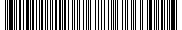 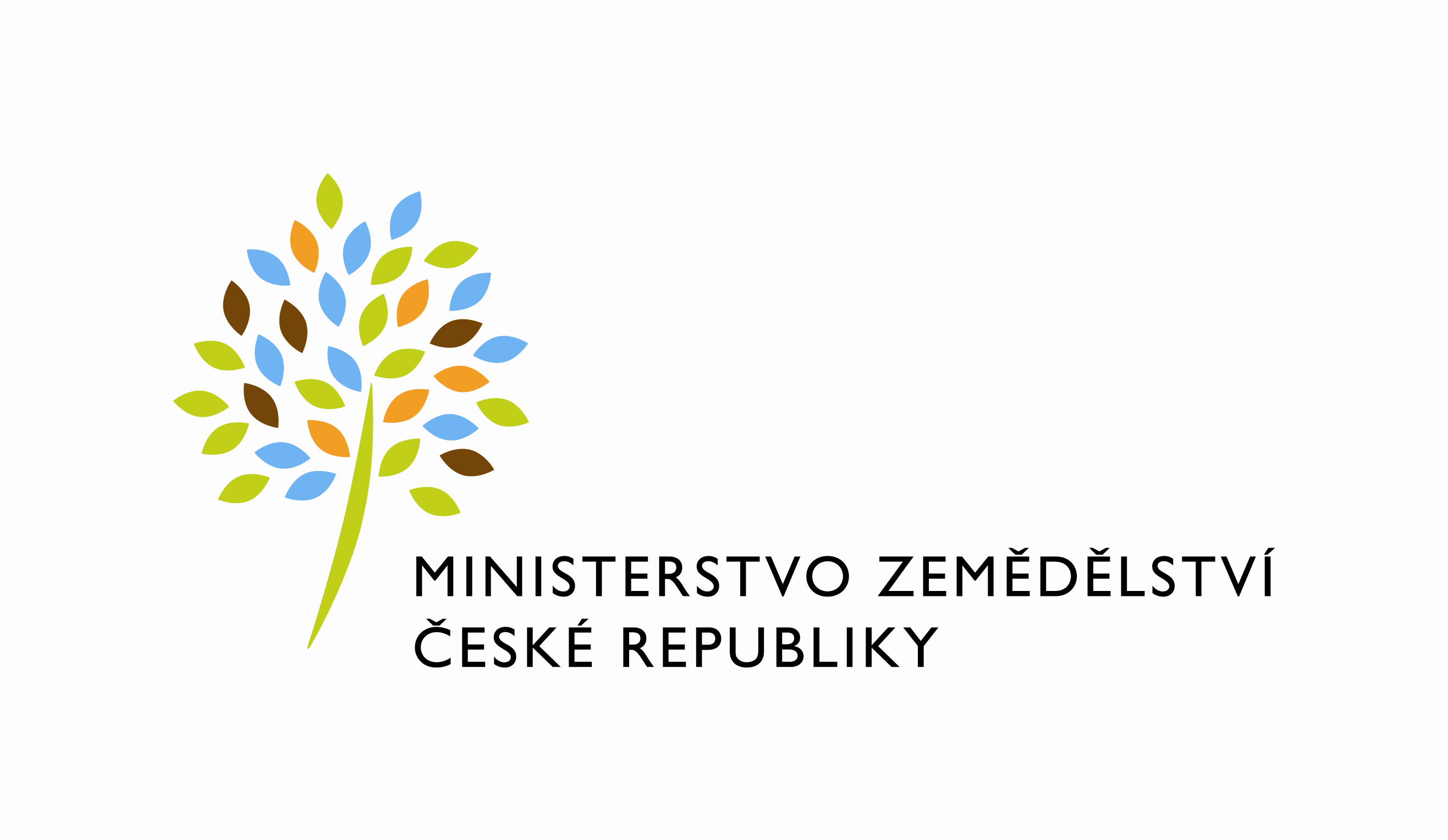 Požadavek na změnu (RfC) – Z38456a – věcné zadání1 Základní informace2 Stručný popis a odůvodnění požadavku2.1 Popis požadavkuPředmětem požadavku je implementace webové služby mezi IS SZIF a Sdílenou databází (SDB) replikující údaje o vyplacených žádostech. Tato data byla do roku 2022 poskytována v rámci dat jednotné žádosti (služba APA_GJZ01B), avšak z důvodu zpomalování replikací nebylo vhodné nadále tato data (sumární částky) konzumovat společně s daty samotné žádosti.Na straně Mze mají tato data následující využití:Primárně pro výpočet rizikového koeficientu pro RA kontrol podmíněnostiStatistické a analytické účely odborů 14130 a 14140Nově bude využíváno i pro reporting indikátorůPředmětem PZ nejsou návazné úpravy v systémech MZK, IZR nebo LPIS. Ty budou dle požadavků řešeny samostatnými PZ.2.2 Odůvodnění požadované změny (změny právních předpisů, přínosy)Realizace je nezbytná z výše uvedených účelů.2.3 Rizika nerealizaceNebude možno počítat rizikový koeficient pro RA CC jako stěžejní podklad pro výběr žadatelů ke kontrole podmíněnosti, kdy rozdíl mezi požadovanou a vyplacenou částkou u žadatele je indikátorem chybovosti – nejbližší taková analýza má být zpracována na konci června (konkrétně do 20. 6. pro poskytnutí údajů kontrolním orgánům pro přípravu dovýběru žadatelů ke kontrole).3 Podrobný popis požadavkuxxx4 Dopady na IS MZe(V případě předpokládaných či možných dopadů změny na infrastrukturu nebo na bezpečnost je třeba si vyžádat stanovisko relevantních specialistů, tj. provozního, bezpečnostního garanta, příp. architekta.).4.1 Na provoz a infrastrukturuNejsou známy4.2 Na bezpečnostNejsou známy4.3 Na součinnost s dalšími systémyNejsou známy4.4 Požadavky na součinnost AgriBus a EPOVystavení služebAPA_GSC01AAPA_GSC02A(Pokud existují požadavky na součinnost Agribus, uveďte specifikaci služby ve formě strukturovaného požadavku (request) a odpovědi (response) s vyznačenou změnou.)4.5 Požadavek na podporu provozu naimplementované změny(Uveďte, zda zařadit změnu do stávající provozní smlouvy, konkrétní požadavky na požadované služby, SLA.)4.6 Požadavek na úpravu dohledového nástroje(Uveďte, zda a jakým způsobem je požadována úprava dohledových nástrojů.)5 Požadavek na dokumentaciROZSAH TECHNICKÉ DOKUMENTACESparx EA modelu (zejména ArchiMate modelu) V případě, že v rámci implementace dojde k jeho změnám oproti návrhu architektury připravenému jako součást analýzy, provede se aktualizace modelu. Sparx EA model by měl zahrnovat:aplikační komponenty tvořící řešení, případně dílčí komponenty v podobě ArchiMate Application Component,vymezení relevantních dílčích funkcionalit jako ArchiMate koncepty, Application Function přidělené k příslušné aplikační komponentě (Application Component),prvky webových služeb reprezentované ArchiMate Application Service,hlavní datové objekty a číselníky reprezentovány ArchiMate Data Object,activity model/diagramy anebo sekvenční model/diagramy logiky zpracování definovaných typů dokumentů,popis použitých rolí v systému a jejich navázání na související funkcionality (uživatelské role ve formě ArchiMate konceptu Data Object a využití rolí v rámci funkcionalit/ Application Function vazbou ArchiMate Access),doplnění modelu o integrace na externí systémy (konzumace integračních funkcionalit, služeb a rozhraní), znázorněné ArchiMate vazbou Used by.Bezpečnostní dokumentaceJde o přehled bezpečnostních opatření, který jen odkazuje, kde v technické dokumentaci se nalézá jejich popisJedná se především o popis těchto bezpečnostních opatření (jsou-li relevantní):řízení přístupu, role, autentizace a autorizace, druhy a správa účtů,omezení oprávnění (princip minimálních oprávnění),proces řízení účtů (přidělování/odebírání, vytváření/rušení),auditní mechanismy, napojení na SIEM (Syslog, SNP TRAP, Textový soubor, JDBC, Microsoft Event Log…),šifrování,zabezpečení webového rozhraní, je-li součástí systému,certifikační autority a PKI,zajištění integrity dat,zajištění dostupnosti dat (redundance, cluster, HA…),zálohování, způsob, rozvrh,obnovení ze zálohy (DRP) včetně předpokládané doby obnovy,předpokládá se, že existuje síťové schéma, komunikační schéma a zdrojový kód. Dohledové scénáře jsou požadovány, pokud Dodavatel potvrdí dopad na dohledové scénáře/nástroj. U dokumentů, které již existují, se má za to, že je požadována jejich aktualizace. Pokud se požaduje zpracování nového dokumentu namísto aktualizace stávajícího, uveďte toto explicitně za názvem daného dokumentu, např. „Uživatelská příručka – nový“.Provozně-technická dokumentace bude zpracována dle vzorového dokumentu, který je připojen – otevřete dvojklikem:  xxx     6 Akceptační kritériaPlnění v rámci požadavku na změnu bude akceptováno, jestliže budou akceptovány dokumenty uvedené v tabulce výše v bodu 5, budou předloženy podepsané protokoly o uživatelském testování a splněna případná další kritéria uvedená v tomto bodu. 7 Základní milníky8 Přílohy1.2.9 Podpisová doložkaB – nabídkA řešení k požadavku Z38456Návrh konceptu technického řešení  Viz část A tohoto RfC, body 2 a 3.Uživatelské a licenční zajištění pro ObjednateleV souladu s podmínkami smlouvy č. S2023-0014, DMS: 390-2023-12120Dopady do systémů MZeNa provoz a infrastrukturuBez dopaduNa bezpečnostNávrh řešení musí být v souladu se všemi požadavky v aktuální verzi Směrnice systémové bezpečnosti MZe. Upřesnění požadavků směrnice ve vztahu k tomuto RfC:Na součinnost s dalšími systémyBez dopaduNa součinnost AgriBusVystavení služeb APA_GSC01AAPA_GSC02ANa dohledové nástroje/scénářeOstatní dopady(Pozn.: Pokud má požadavek dopady do dalších požadavků MZe, uveďte je také v tomto bodu.)Požadavky na součinnost Objednatele a třetích stran(Pozn.: K popisu požadavku uveďte etapu, kdy bude součinnost vyžadována.)Harmonogram plnění*/ Práce byly zahájeny na základě zaslaného tiketu v rámci agilního RfC 847, pod číslem Z38130-15, jehož obsahem je spolupráce na specifikaci přesného zadání RfC a zahájení přípravných realizačních prací tohoto věcného RfC. Termíny jsou řízeny dle výše uvedeného harmonogramu, kde T je datum zveřejnění objednávky v Registru smluv pod správou DIA.	Pracnost a cenová nabídka navrhovaného řešenívčetně vymezení počtu člověkodnů nebo jejich částí, které na provedení poptávaného plnění budou spotřebovány(Pozn.: MD – člověkoden, MJ – měrná jednotka, např. počet kusů)Případné další informace.PřílohyPodpisová doložkaC – Schválení realizace požadavku Z384561 Specifikace plněníPožadované plnění je specifikováno v části A a B tohoto RfC. Dle části B bod 3.2 jsou pro realizaci příslušných bezpečnostních opatření požadovány následující změny:2 Uživatelské a licenční zajištění pro Objednatele (je-li relevantní):3 Požadavek na součinnost(V případě, že má změnový požadavek dopad na napojení na SIEM, PIM nebo Management zranitelnosti dle bodu 1, uveďte také požadovanou součinnost Oddělení kybernetické bezpečnosti.)4 Harmonogram realizace*/ Práce byly zahájeny na základě zaslaného tiketu v rámci agilního RfC 847, pod číslem Z38130-15, jehož obsahem je spolupráce na specifikaci přesného zadání RfC a zahájení přípravných realizačních prací tohoto věcného RfC. Termíny jsou řízeny dle výše uvedeného harmonogramu, kde T je datum zveřejnění objednávky v Registru smluv pod správou DIA.	5 Pracnost a cenová nabídka navrhovaného řešenívčetně vymezení počtu člověkodnů nebo jejich částí, které na provedení poptávaného plnění budou spotřebovány(Pozn.: MD – člověkoden, MJ – měrná jednotka, např. počet kusů)6 PosouzeníBezpečnostní garant, provozní garant a architekt potvrzují svým podpisem za oblast, kterou garantují, správnost specifikace plnění dle bodu 1 a její soulad s předpisy a standardy MZe a doporučují změnu k realizaci. (Pozn.: RfC se zpravidla předkládá k posouzení Bezpečnostnímu garantovi, Provoznímu garantovi, Architektovi, a to podle předpokládaných dopadů změnového požadavku na bezpečnost, provoz, příp. architekturu. Koordinátor změny rozhodne, od koho vyžádat posouzení dle konkrétního případu změnového požadavku.)7 SchváleníSvým podpisem potvrzuje požadavek na realizaci změny:(Pozn.: Oprávněná osoba se uvede v případě, že je uvedena ve smlouvě.)VysvětlivkyID PK MZe:862Název změny:LPIS - Implementace webové služby GET_SUMARNI_CASTKY z prostředí SZIF do prostřední MZe (SDB)  LPIS - Implementace webové služby GET_SUMARNI_CASTKY z prostředí SZIF do prostřední MZe (SDB)  LPIS - Implementace webové služby GET_SUMARNI_CASTKY z prostředí SZIF do prostřední MZe (SDB)  LPIS - Implementace webové služby GET_SUMARNI_CASTKY z prostředí SZIF do prostřední MZe (SDB)  Datum předložení požadavku:Datum předložení požadavku:Požadované datum nasazení:Kategorie změny:Normální  ☐     Urgentní  ☒Priorita:Vysoká  ☒  Střední  ☐   Nízká ☐Oblast:Aplikace  ☒       Zkratka: LPISOblast:Aplikace  ☒       Typ požadavku: Legislativní ☒   Zlepšení ☐   Bezpečnost ☐Oblast:Infrastruktura  ☐Typ požadavku:Nová komponenta ☐   Upgrade ☐  Bezpečnost  ☐  Zlepšení  ☒  Obnova  ☐RoleJméno Organizace /útvarTelefonE-mailŽadatel/věcný garantKateřina BělinováMZe221812849Katerina.Belinova@mze.gov.czKoordinátor změny:Jiří BukovskýMZe221 812 710Jiri.Bukovsky@mze.gov.czPoskytovatel/Dodavatel:xxxO2itsxxxxxxSmlouva č.:S2023-0014, DMS: 390-2023-12120KL:KL HR-001IDDokumentFormát výstupu (ano/ne)Formát výstupu (ano/ne)Formát výstupu (ano/ne)GarantIDDokumentel. úložištěpapírCDGarantAnalýza navrhnutého řešení – implementační dokumentANONENEDokumentace dle specifikace Závazná metodika návrhu a dokumentace architektury MZeANONENETestovací scénář, protokol o otestováníANONENEUživatelská příručkaNENENEProvozně technická dokumentace (systémová a bezpečnostní dokumentace)ANONENEOKB, OPPTZdrojový kód a měněné konfigurační souboryANONENEWebové služby (v případě změny) - technická dokumentace dotčených webových služeb (WSDL, povolené hodnoty včetně popisu významu, případně odkazy na externí číselníky, vnitřní logika služby, chybové kódy s popisem, popis logování na úrovni služby)ANONENEDohledové scénáře (úprava stávajících/nové scénáře)NENENEMilníkTermínZahájení prací po objednáníNasazení na test15.3.2024Nasazení na provoz30.4.2024Akceptace31.5.2024Za resort MZe:Jméno:Podpis:Žadatel/věcný garantKateřina BělinováKoordinátor změny:Jiří BukovskýID PK MZe:862Č.Oblast požadavkuPředpokládaný dopad a navrhované opatření/změnyŘízení přístupu 3.1.1. – 3.1.6.Bez dopaduDohledatelnost provedených změn v datech 3.1.7.Bez dopaduCentrální logování událostí v systému 3.1.7.Bez dopaduŠifrování 3.1.8., Certifikační autority a PKI 3.1.9.Bez dopaduIntegrita – constraints, cizí klíče apod. 3.2.Bez dopaduIntegrita – platnost dat 3.2.Bez dopaduIntegrita - kontrola na vstupní data formulářů 3.2.Bez dopaduOšetření výjimek běhu, chyby a hlášení 3.4.3.Bez dopaduPráce s pamětí 3.4.4.Bez dopaduŘízení - konfigurace změn 3.4.5.Bez dopaduOchrana systému 3.4.7.Bez dopaduTestování systému 3.4.9.Bez dopaduExterní komunikace 3.4.11.Bez dopaduMZe / Třetí stranaPopis požadavku na součinnostMZe Součinnost při testováníPopis etapyTermín */Zahájení prací 	TNasazení na testT+20 prac.dní=T1Nasazení na provozT1 + 21 prac.dní = T2Akceptace, dokumentaceT2 + 25 prac.dní = T3Oblast / rolePopisPracnost v MD/MJv Kč bez DPHv Kč s DPHViz cenová nabídka v příloze č.0120,5242 813,00293 803,73Celkem:Celkem:20,5242 813,00293 803,73IDNázev přílohyFormát (CD, listinná forma)01Cenová nabídkaListinná forma02Detailní rozpade-mailemNázev DodavateleJméno oprávněné osobyPodpisO2 IT Services s.r.o.xxxID PK MZe:862Č.Oblast požadavkuRealizovat(ano ☒ / ne ☐)Upřesnění požadavkuŘízení přístupu 3.1.1. – 3.1.6.☐Bez dopaduDohledatelnost provedených změn v datech 3.1.7.☐Bez dopaduCentrální logování událostí v systému 3.1.7.☐Bez dopaduŠifrování 3.1.8., Certifikační autority a PKI 3.1.9.☐Bez dopadu Integrita – constraints, cizí klíče apod. 3.2.☐Bez dopaduIntegrita – platnost dat  3.2.☐Bez dopaduIntegrita - kontrola na vstupní data formulářů 3.2.☐Bez dopaduOšetření výjimek běhu, chyby a hlášení 3.4.3.☐Bez dopaduPráce s pamětí 3.4.4.☐Bez dopaduŘízení - konfigurace změn 3.4.5.☐Bez dopaduOchrana systému 3.4.7.☐Bez dopaduTestování systému 3.4.9.☐Bez dopaduExterní komunikace 3.4.11.☐Bez dopaduÚtvar / DodavatelPopis požadavku na součinnostOdpovědná osobaMZe Součinnost při testováníKateřina BělinováPopis etapyTermín */Zahájení prací 	TNasazení na testT+20 prac.dní=T1Nasazení na provozT1 + 21 prac.dní = T2Akceptace, dokumentaceT2 + 25 prac.dní = T3Oblast / rolePopisPracnost v MD/MJv Kč bez DPHv Kč s DPHViz cenová nabídka v příloze č.0120,5242 813,00293 803,73Celkem:Celkem:20,5242 813,00293 803,73RoleJménoPodpis/MailBezpečnostní garantKarel ŠteflProvozní garantAleš ProšekArchitektLucie MališováRoleJménoPodpisŽadatel/věcný garantKateřina Bělinová Koordinátor změnyJiří BukovskýOprávněná osoba ve věcech ad hoc služebVladimír VelasŘeditel odboru ITMiroslav Rychtařík 